Na  wsi.Temat: Wiejska zagroda.Data: 11.05.2020r.Posłuchaj  wiersza Maciejki Mazan „ Na podwórku”. Na podwórku.Po podwórku chodzą puchate kaczuszki,W piasku grzebie kura , co ma żółte nóżki,Są indyki strojne w czerwone korale- Wszystkie wyglądają naprawdę wspaniale!Konie stoją w stajni, a krowy w oborze,Piesek trochę w domu, a trochę na dworze, Gęś usiadła w trawie z małymi gąskami,A kot zawsze chodzi swoimi drogami.Odpowiedz na pytania dotyczące wiersza.-Jakich mieszkańców podwórka wymienia się w  wierszu?- Gdzie znajduje się podwórko na wsi, czy w mieście?- Jak nazywają się budynki gospodarskie , w których mieszkają zwierzęta?3. Obejrzyj obrazek , przeczytaj nazwy zwierząt i powiedz , które zwierzęta nie mieszkają  na wiejskim podwórku. KROWA , KURA, KOZA,     KOT , PIES , KOGUT, ŻYRAFA, OWCA, ŚWINIA, KACZKA, GĘŚ,   PAPUGA, TYGRYS.                       4. Zabawa : Konie. Dziecko naśladuje konia wg wskazówek rodzica.( koń biega po łące, ciągnie ciężki wóz  pod górę . przestępuje miejscu z nogi na nogę, skacze przez przeszkody, parska itp.).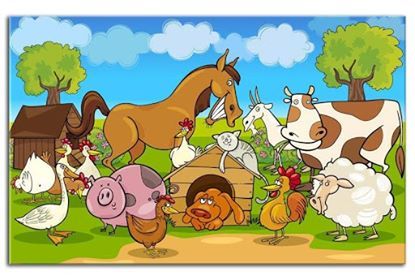 5. wykonaj ćwiczenia 1, 2 w karcie pracy 5 s. 14- 15.Zajęcia plastyczne Temat: Zwierzątko z wiejskiej zagrody.Pomoce: obrazki ze zwierzętami mogą być z czasopism , gazety, gazetki, znalezione w Internecie itp., kartka A 4, farby, pędzelek klej , nożyczki.Wykonaj pracę plastyczna , której umieścisz wybrane prze ciebie  zwierzęta z wiejskiej zagrody, wycięte nożyczkami z gazety, ilustracji domaluj farbami brakujące elementy np. niebo, trawę , stodołę , budę , kwiaty itp. Podpisz swoją pracę.Zajęcia popołudniowe.Spróbuj nauczyć się wierszyka „ Na podwórku”Znajdź różnice w przedstawionych obrazkach, zaznacz je.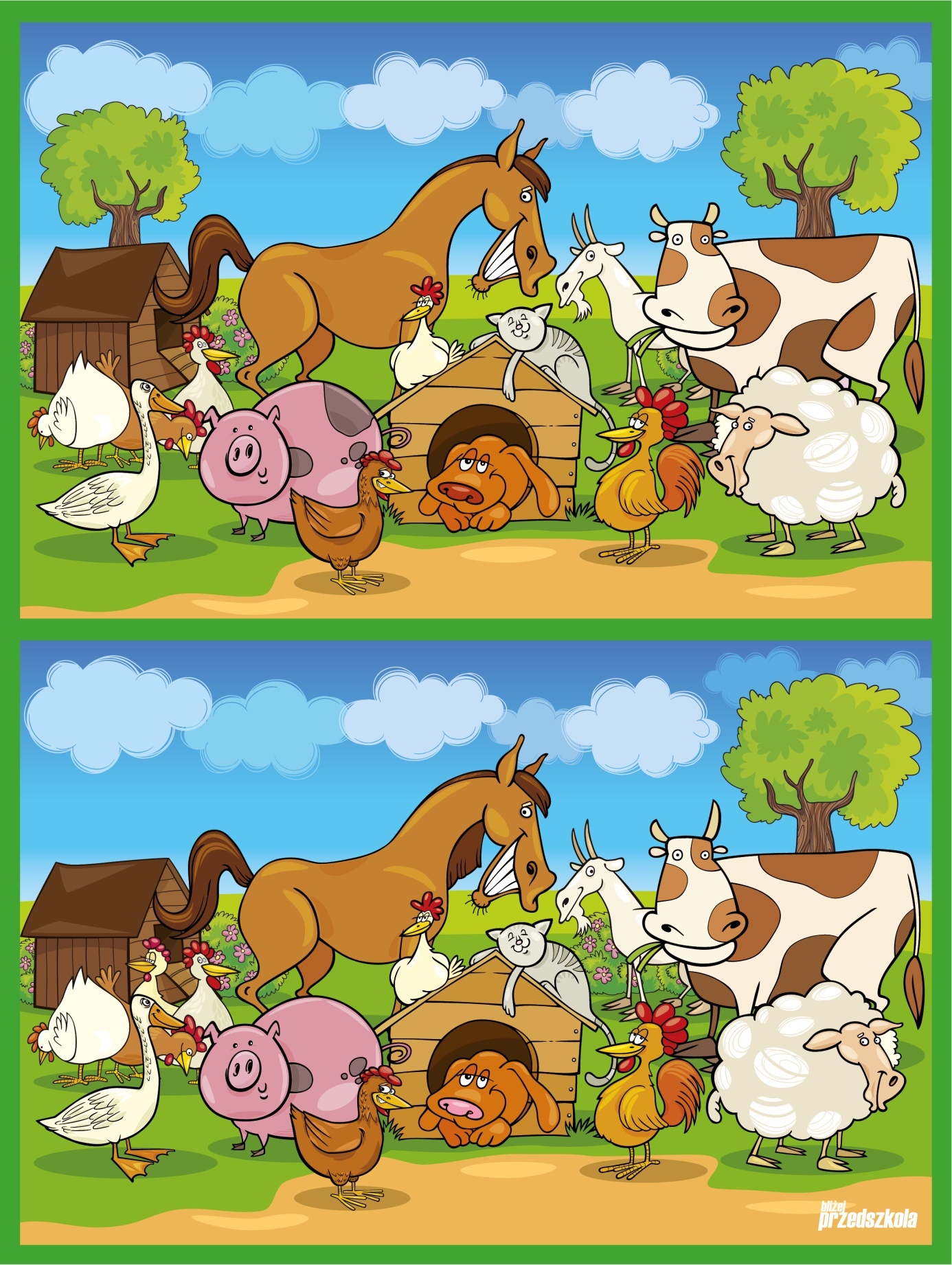 Pobaw się w swoje ulubione zabawy na podwórku.